Житомирський медичний інститут Житомирської обласної радиКафедра природничих та соціально-гуманітарних  иплін Силабусосвітнього компонента«Українська мова за професійним спрямуванням»Рівень вищої освіти: перший (бакалаврський)Галузь знань:22 «Охорона здоров’я»Спеціальність: 224 «Технології медичної діагностики та лікування»Освітньо-професійна програма «Технології медичної діагностики та лікування»Вид освітнього компонента: обов’язковийМова викладання: державнаФорма навчання: очна (денна)Затверджено на засіданні кафедри природничих та соціально-гуманітарних дисциплінПротокол № 1 від «28» серпня 2023 рокуЗавідувач кафедри к.п.н., доцент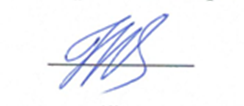 Ірина КРУКОВСЬКА2023Загальна інформація про викладача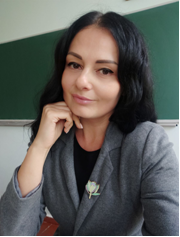  Назва освітнього компонента«Українська мова за професійним спрямуванням»Обсяг освітнього компонента3.Ознаки освітнього компонента4. Передумови вивчення освітнього компонента - ґрунтується на пререквізитах «Українська мова». - інтегрується з такими освітніми компонентами «Філософія», «Латинська мова і медична термінологія» 5. Мета і завдання освітнього компонентаМетою вивчення освітнього компонента «Українська мова за професійним спрямуванням» є свідоме практичне оволодіння нормами української літературної мови як системи та формування інтелектуально розвиненої, морально досконалої, національно свідомої, духовно багатої мовної особистості, яка вільно володіє виражальними засобами сучасної української літературної мови, її стилями, різновидами, жанрами в усіх видах мовленнєвої діяльності, відзначається готовністю до подальшого професійно орієнтованого навчання, спроможна самостійно визначити цілі самоосвіти, самовиховання й саморозвитку та діяльнісно їх реалізувати.Основними завданнями вивчення освітнього компонента є:- сформувати чітке і правильне розуміння ролі державної мови у професійній діяльності; - забезпечити досконале володіння нормами сучасної української літературної мови та дотримання вимог культури усного й писемного мовлення; - виробити навички самоконтролю за дотриманням мовних норм у спілкуванні; - розвивати творче мислення здобувачів освіти; - виховати повагу до української літературної мови, до мовних традицій; - сформувати навички оперування фаховою термінологією, редагування, коригування та перекладу наукових текстів.6. КомпетентностіЗгідно з вимогами Стандарту вищої освіти та Освітньої професійної програми підготовки бакалавра спеціальності 224 «Технології медичної діагностики та лікування» цей ОК забезпечує набуття здобувачами освіти компетентностей:Загальні:-  здатність спілкуватися державною мовою як усно, так і письмово;- здатність до абстрактного мислення, аналізу та синтезу;- знання та розуміння предметної області та розуміння професійної діяльності;- здатність застосовувати знання в практичних ситуаціях;- здатність вчитися та оволодівати сучасними знаннями;- здатність до пошуку, оброблення та аналізу інформації з різних джерел.Спеціальні:- Здатність компетентно та професійно взаємодіяти з пацієнтами, колегами, медичними працівниками, іншими фахівцями, застосовуючи різні методи комунікації. 7.Результати навчання згідно з профілем програми після вивчення освітнього компонента:Застосовувати сучасні комп’ютерні та інформаційні технології.Спілкуватися усно та письмово українською та іноземною мовами у професійному середовищі, володіти фаховою термінологією та професійним дискурсом, дотримуватися етики ділового спілкування; складати документи, у тому числі, іноземною мовою (мовами).Застосовувати отримані знання при аналізі й оцінці суспільних процесів, оперувати законами і категоріями діалектики, обґрунтовувати і відстоювати власну світоглядну і життєву позиції.8. Методична картка освітнього компонентаЛекції: Практичні заняття: Самостійна робота: 9. Система оцінювання та вимогиВиди контролю: поточний, модульний, підсумковий.Методи контролю: спостереження за навчальною діяльністю здобувачів освіти, усне опитування, письмовий контроль, тестовий контроль.Форма контролю: залік, екзамен.Контроль знань і умінь здобувачів освіти; (поточний і підсумковий) з ОК «Українська мова за професійним спрямуванням» здійснюється згідно з європейською кредитно-трансферною накопичувальною системою освітнього процесу. Рейтинг здобувача вищої освіти із засвоєння освітнього компонента визначається за 100 бальною шкалою. Він складається з рейтингу з освітнього компонента, для оцінювання якого призначається 60 балів, і рейтингу з атестації (залік, ПМК) – 40 балів. Критерії оцінювання. Еквівалент оцінки в балах для кожної окремої теми може бути різний, загальну суму балів за тему визначено в навчально-методичній карті. Розподіл балів між видами занять (лекції, практичні заняття, самостійна робота) можливий шляхом спільного прийняття рішення викладача і здобувачів освіти на першому занятті. Рівень знань оцінюється: «відмінно» – здобувач вищої освіти дає вичерпні, обґрунтовані, теоретично і практично правильні відповіді не менш ніж на 90% запитань, розв’язання задач та виконання вправ є правильними, демонструє знання матеріалу підручників, посібників, інструкцій, проводить узагальнення і висновки, акуратно оформлює завдання, був присутній на лекціях, має конспект лекцій чи реферати з основних тем курсу, проявляє активність і творчість у виконанні групових завдань; «добре» – здобувач вищої освіти володіє знаннями матеріалу, але допускає незначні помилки у формулюванні термінів, категорій і розрахунків, проте за допомогою викладача швидко орієнтується і знаходить правильні відповіді, був присутній на лекціях, має конспект лекцій чи реферати з основних тем курсу, проявляє активність у виконанні групових завдань; «задовільно» – здобувач вищої освіти дає правильну відповідь не менше ніж на 60% питань, або на всі запитання дає недостатньо обґрунтовані, невичерпні відповіді, допускає грубі помилки, які виправляє за допомогою викладача. При цьому враховується наявність конспекту за темою, самостійність у виконанні завдань, участь у виконанні групових завдань; «незадовільно з можливістю повторного складання» – здобувач вищої освіти дає правильну відповідь не менше ніж на 35% питань, або на всі запитання дає необґрунтовані, невичерпні відповіді, допускає грубі помилки, має неповний конспект лекцій, індиферентно або негативно проявляє себе у виконанні групових завдань. Підсумкова (загальна) оцінка курсу ОК є сумою рейтингових оцінок (балів), одержаних за окремі оцінювані форми навчальної діяльності: поточне та підсумкове тестування рівня засвоєння теоретичного матеріалу під час аудиторних занять та самостійної роботи (модульний контроль); оцінка (бали) за виконання практичних індивідуальних завдань. Підсумкова оцінка виставляється після повного вивчення освітнього компонента, яка виводиться як сума проміжних оцінок за змістові модулі. Остаточна оцінка рівня знань складається з рейтингу роботи, для оцінювання якої призначається 60 балів, і рейтингу з атестації (ПМК) – 40 балів.Розподіл балів, які отримують здобувачі при вивченні ОК«Українська мова за професійним спрямуванням»Примітка: Т1, Т2…Т10 – тема практичних занять згідно програми, ПМК – підсумковий модульний контрольМаксимальна кількість балів, яку може набрати здобувач освіти на одному пратичному занятті при вивченні модуля, – 5 балів.«5» - 5 балів, «4» - 4 балів, «3» - 3 балів, «2» - 2 бали і меншеМінімальна кількість балів, яку повинен набрати здобувач освіти для допуску до підсумкового модульного контролю, - 30 балів.Оцінювання здобувача освіти відбувається згідно з «Положення про організацію освітнього процесу»10. Політика освітнього компонентаПолітика щодо академічної доброчесності. Політика освітнього компонента ґрунтується на засадах академічної доброчесності (сукупності етичних принципів та визначених законом правил, якими мають керуватися учасники освітнього процесу під час навчання) та визначається системою вимог, які викладач ставить до здобувача у вивченні освітнього компонента (недопущення академічного плагіату, списування, самоплагіат, фабрикація, фальсифікація, обман, хабарництво, необ’єктивне оцінювання, заборона використання додаткових джерел інформації, інтернет ресурсів без вказівки на джерело, використане під час виконання завдання тощо). З метою запобігання, виявлення та протидії академічного плагіату в наукових та навчальних працях викладачів, науково-педагогічних працівників інституту та здобувачів в закладі розроблено «Положення про систему запобігання та виявлення академічного плагіату у наукових і навчальних працях працівників та здобувачів Житомирського медичного інституту Житомирської обласної ради». За порушення академічної доброчесності здобувачі освіти можуть бути притягнені до відповідальності: повторне проходження оцінювання (контрольна робота, іспит, залік тощо); повторне проходження відповідного освітнього компонента освітньої програми; відрахування із закладу освіти (крім осіб, які здобувають загальну середню освіту); позбавлення академічної стипендії.Політика щодо відвідування.Політика щодо відвідування усіх форм занять регламентується «Положенням про організацію освітнього процесу у Житомирському медичному інституті ЖОР». Здобувач зобов’язаний виконувати правила внутрішнього розпорядку інституту та відвідувати навчальні заняття згідно з розкладом, дотримуватися етичних норм поведінки. Присутність на занятті є обов’язковим компонентом оцінювання.Політика щодо перескладання.Порядок відпрацювання пропущених занять з поважних та без поважних причин здобувача вищої освіти інституту регламентується «Положенням про порядок відпрацювання здобувача освіти Житомирського медичного інституту Житомирської обласної ради пропущених лекційних, практичних, лабораторних та семінарських занять». Політика щодо дедлайнів.Здобувач освіти зобов’язані дотримуватися термінів, передбачених вивченням освітнього компонента і визначених для виконання усіх видів робіт.Політика щодо апеляціїУ випадку конфліктної ситуації під час проведення контрольних заходів або за їх результатами, здобувач освіти має право подати апеляцію згідно з «Положенням про апеляцію результатів контрольних заходів знань здобувачами вищої освіти ЖМІ ЖОР» http://www.zhim.org.ua/images/info/pol_apel_rezult.pdf. Заява подається особисто в день оголошення результатів контрольного заходу начальнику навчально-методичного відділу інституту, реєструється, і передається проректору з навчальної роботи та розглядається на засіданні апеляційної комісії не пізніше наступного робочого дня після її подання. Здобувач має право бути присутнім на засіданні апеляційної комісії. При письмовому контрольному заході члени апеляційної комісії, керуючись критеріями оцінювання, з цього освітнього компонента, детально вивчають та аналізують письмові матеріали контрольного заходу. Повторне чи додаткове опитування здобувача апеляційною комісією заборонено. Результати апеляції оголошуються здобувачу відразу після закінчення розгляду його роботи, про що здобувач особисто робить відповідний запис у протоколі засідання апеляційної комісії. Центром експертизи та моніторингу якості освітньої діяльності інституту проводяться моніторингові дослідження щодо обізнаності здобувачів вищої освіти з порядком оскарження процедури та результатів проведення контрольних заходів. http://www.zhim.org.ua/centr_ekspert_yakosti_osv.php. За час навчання здобувачами освіти за окресленою ОП процедури оскарження проведення контрольних заходів, або їх результатів не застосовувались.Політика щодо конфліктних ситуацій.В інституті визначено чіткі механізми та процедури врегулювання конфліктних ситуацій, пов’язаних з корупцією, дискримінацією, сексуальними домаганнями та ін. Упроваджено ефективну систему запобігання та виявлення корупції, вживаються заходи, спрямовані на підвищення доброчесності працівників і здобувачів освіти інституту, дотримання правил етичної поведінки, створення додаткових запобіжників вчиненню корупційних дій і пов’язаних із корупцією правопорушень. Рішенням Вченої ради затверджено: Антикорупційну програму http://www.zhim.org.ua/images/info/antikoruption.pdf, «Положення про комісію з оцінки корупційних ризиків», http://www.zhim.org.ua/images/info/pol_komisiya_korupcii.pdf, План заходів з виконання антикорупційної програми відповідно до Закону України «Про запобігання корупції http://www.zhim.org.ua/images/info/plan_zahodiv_korupciya.pdf, яким передбачено проведення інститутом антикорупційних заходів під час здійснення своїх статутних завдань. У своїй діяльності працівники інституту керуються посадовими інструкціями та нормами чинного законодавства України, працівникам забороняється порушувати вимоги посадових наказів, розпоряджень та регламентів інституту, а також вимог антикорупційного та іншого законодавства України. Проводиться анонімне анкетування з окреслених питань https://docs.google.com/forms/d/1MNw9ErhWXUr1q94IWOpo2mGlhfVlPJ4RJ1RDc5JGjoM/viewform?edit_requested=true, моніторинг можливих корупційних ризиків та вивчаються шляхи їх усунення. Інститут забезпечує політику безпечного освітнього простору для всіх суб’єктів освітнього процесу, який передбачає впровадження в систему освіти технології вирішення конфліктів шляхом співробітництва. Здобувачі ознайомлені з нормативними документами, механізмами та процедурою врегулювання конфліктних ситуацій, пов’язаних з корупцією, дискримінацією, сексуальними домаганнями та ін. Для вирішення питань, пов’язаних із запобіганням будь-яких форм дискримінації, зокрема і за ознаками статі, в інституті діє «Телефон Довіри», (0412-46-19-62) звернувшись за яким, здобувачі освіти мають можливість отримати анонімну, екстрену, безкоштовну, кваліфіковану допомогу, викладачі і співробітники інституту, що переживають кризові ситуації й потребують додаткової інформації з різних питань, а також для профілактики й попередження у молоді девіантної, суїцидальної поведінки. Створена «Скринька довіри», до якої анонімно можуть звертатись здобувачі: залишати там свої скарги чи пропозиції. Також у закладі розроблено План заходiв щодо попередження мобiнгових/булiнгових тенденцiй у Житомирському медичному iнституті ЖОР https://www.zhim.org.ua/images/info/polozh_buling.pdf, «Положення про політику запобігання, попередження та боротьби з сексуальними домаганнями і дискримінацією» http://www.zhim.org.ua/images/info/pol_seks_domag.pdf, працює практичний психолог. За час реалізації ОП звернень, пов’язаних із сексуальними домаганнями, дискримінацією та корупцією не було.10.Рекомендована література:Базова:Кисіль, Г. Г. Українська мова: культура мовлення медика: навч. посіб. / Г. Г. Кисіль, О. Ф. Чорногуз; рец.: Н. П. Плющ, А. П. Харлан. К.: ВСВ «Медицина», 2018. 464 с.Кірячок, М. В. Навчально-методичний посібник для підготовки до практичних занять з дисципліни «Українська мова»: посібник / М.В. Кірячок, С. Д. Поплавська. – Житомир, 2018. - 223 с.Кірячок, М. В. Навчальний посібник з дисципліни «Українська мова»: навч. посіб. / М. В. Кірячок, С. Д. Поплавська. Житомир, 2018. - 243 с.Підгурська В. Ю., Голубовська І. В. Українська мова за професійним спрямуванням. Навчальний посібник / В. Ю. Підгурська, І.В.Голубовська  Житомир : Вид-во ЖДУ ім. І. Франка, 2022. 192 с. URL: http://eprints.zu.edu.ua/33841/1/Pidgurska.pdf (дата звернення: 25.05.2023)Допоміжна:Кірячок, М. В. Інструктивно-методичні матеріали для самостійної роботи студентів до курсу «Українська мова» / М.В.Кірячок, С.Д. Поплавська. - Житомир, 2018. 65 с.Словники:Словник труднощів української мови: близько 100 000 слів / за ред. В.С. Калашника. Х. : ФОП Співак В. Л., 2010. 928 с.Забіяка В.А. Світ фразеологізмів. Етимологія, тлумачення,  застосування: практ. посіб. / В. А. Забіяка, І. М. Забіяка. К. : ВЦ Академія, 2012. 304 с.Сучасний тлумачний словник української мови: 100 000 слів / за ред. В.В. Дубічинського. Х.: ВД Школа, 2011. 1008 с.Тлумачний словник освітянських термінів / ред. С. Ф. Світельська. - К.: «Агроосвіта», 2016. 32 с.Українсько-латинсько-англійський медичний енциклопедичний словник: у 4 томах. Том 1. А -Д / укладачі Л.І. Петрух, І.М. Головко. Всеукраїнське спеціалізоване видавництво «Медицина», 2012, 704 с. URL: http://eprints.zu.edu.ua/33841/1/Pidgurska.pdf (дата звернення: 25.03.2023).Perverso Context Пошукова програма для перекладів у контексті. URL: https://context.reverso.net (дата звернення: 25.04.2023).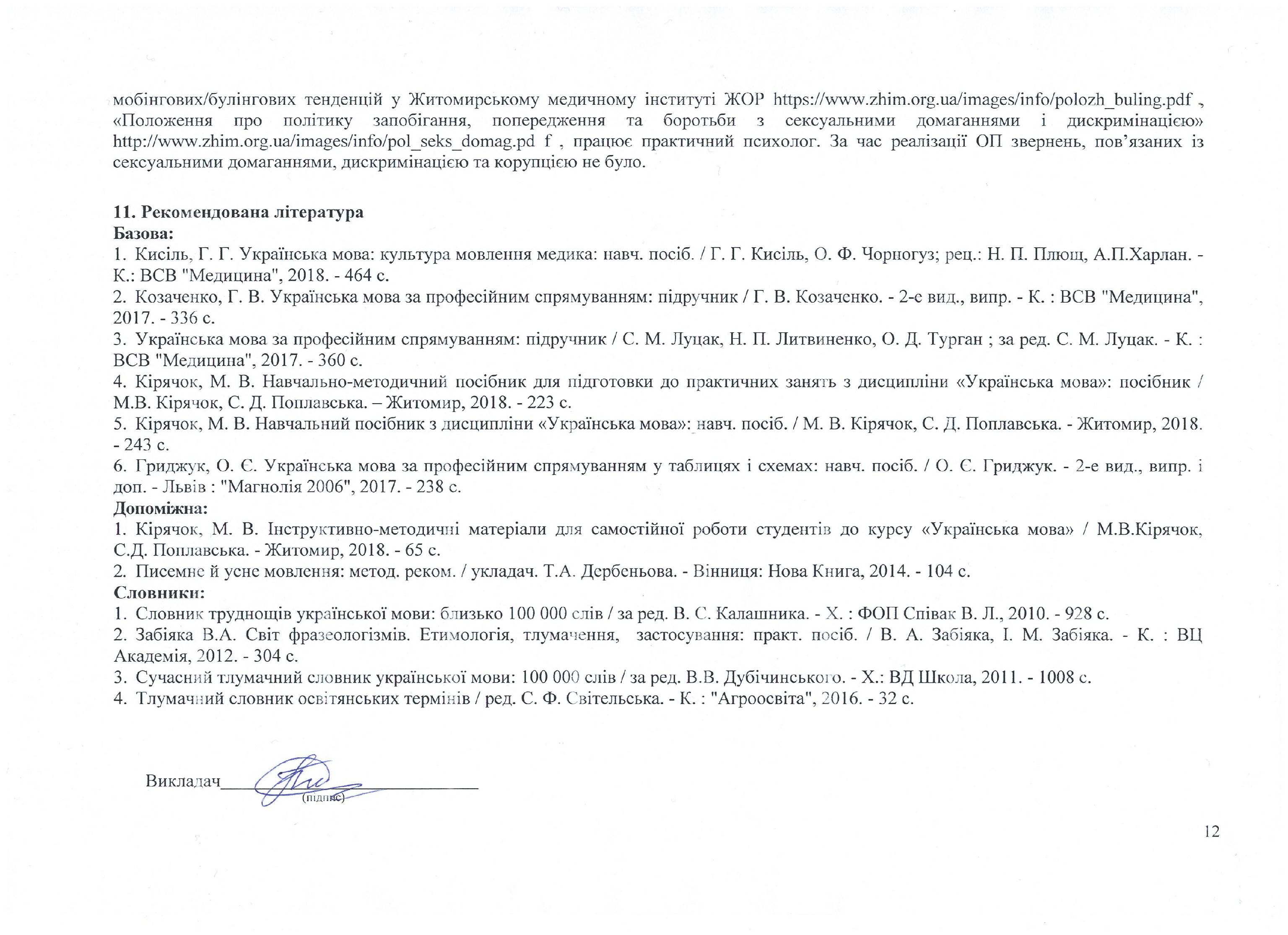 Викладач 	(підпис)Назва освітнього компонентаУКРАЇНСЬКА МОВА ЗА ПРОФЕСІЙНИМ СПРЯМУВАННЯМВикладачКірячок Марина Володимирівна – кандидат філологічних наук, доцент кафедри природничих та соціально-гуманітарних дисциплін.Профайл викладачаhttps://www.zhim.org.ua/kaf_p_s_g.php Контактний телефон097-473-24-17E-mail:mkiryachok@gmail.com Сторінка освітнього компонентав системі ІнтранетКонсультаціїКонсультації: Понеділок 14.10 до 16.00Онлайн комунікація з використанням відео-або аудіотехнологій (ZOOM, Viber (+380974732417), Skype, Telegram, електронна пошта) в робочі дні з 9.30 до 17.30Вид заняттяКількість годинЛекції18Практичні заняття22Самостійна робота50Рік викладанняКурс(рік навчання)СеместрСпеціальністьКількість кредитів / годинКількість модулівВид підсумкового контролюОбов’язковий/ вибірковий1-й11224 «Технології медичної діагностики та лікування»3 / 901Залік, екзаменОбов’язковийМодуль 1Модуль 11.Державна мова – мова професійного спілкування.2.Основи культури української мови.3.Стилі сучасної української літературної мови у професійному спілкуванні.4.Риторика і мистецтво презентації.5.Ділові папери як засіб писемної професійної комунікації.6.Українська термінологія в професійному спілкуванні.7.Науковий стиль і його засоби у професійному спілкуванні.8.Спілкування Спілкування як інструмент професійної діяльності.9.Переклад і редагування наукових текстів.Модуль 1Модуль 1Державна мова – мова професійного спілкування.2.Основи культури української мови.3.Стилі сучасної української літературної мови у професійному спілкуванні.4.  Риторика і мистецтво презентації.5.Ділові папери як засіб писемної професійної комунікації.6.Документ – основний вид офіційно-ділового стилю.7.Українська термінологія в професійному спілкуванні.8.Науковий стиль і його засоби у професійному спілкуванні.9.Спілкування Спілкування як інструмент професійної діяльності.10.Переклад і редагування наукових текстів.11.Підсумковий модульний контрольМодуль ІДержавна мова – мова професійного спілкування.2.Основи культури української мови.3.Стилі сучасної української літературної мови у професійному спілкуванні.4.  Риторика і мистецтво презентації.5.Ділові папери як засіб писемної професійної комунікації.6.Українська термінологія в професійному спілкуванні.7.Науковий стиль і його засоби у професійному спілкуванні.8.Спілкування Спілкуваня як інструмент професійної діяльності.9.Переклад і редагування наукових текстів.Поточне тестування та самостійна роботаПоточне тестування та самостійна роботаПоточне тестування та самостійна роботаПоточне тестування та самостійна роботаПоточне тестування та самостійна роботаПоточне тестування та самостійна роботаПоточне тестування та самостійна роботаПоточне тестування та самостійна роботаПоточне тестування та самостійна роботаПоточне тестування та самостійна роботаПоточне тестування та самостійна роботаІДРСПМКПМКСУМАСУМАМодуль 1Модуль 1Модуль 1Модуль 1Модуль 1Модуль 1Модуль 1Модуль 1Модуль 1Модуль 1Модуль 1ІДРСПМКПМКСУМАСУМАЗмістовий модуль 1Змістовий модуль 1Змістовий модуль 1Змістовий модуль 1Змістовий модуль 1Змістовий модуль 1Змістовий модуль 1Змістовий модуль 1Змістовий модуль 1Змістовий модуль 1Змістовий модуль 1104040100100Т1Т2Т3Т4Т5Т6Т7Т8Т9Т1055555555555050505050505050505050Оцінка національнаОцінкаECTSВизначення оцінки ECTSРейтинг здобувача  освіти, балиВідмінноАВІДМІННО – відмінне виконання лише з незначною кількістю помилок90 – 100ДобреВДУЖЕ ДОБРЕ – вище середнього рівня з кількома помилками82-89ДобреСДОБРЕ - в загальному правильна робота з певною кількістю грубих помилок74-81ЗадовільноDЗАДОВІЛЬНО – непогано, але зі значною кількістю недоліків64-73ЗадовільноЕДОСТАТНЬО – виконання задовольняє мінімальні критерії60-63НезадовільноFXНЕЗАДОВІЛЬНО – потрібно працювати перед тим, як отримати залік (позитивну оцінку)35-59НезадовільноFНЕЗАДОВІЛЬНО – необхідна серйозна подальша робота01-34